统编版七年级道德与法治下册期末检测试卷（分值：100分时间：60分钟）一、单项选择题（每小题3分，共36分）1.“升入初中以来，我渐渐长胖了，脸上痘痘又多了，丑死了！”面对同桌小丽青春期的烦恼，下列适合劝说她的有①不能只看自己的外在形象，要重视自己的内在素质，体现青春的内在美②青春期的我们，要更加注重自己的外表③外在形象无关紧要，只要学习成绩好就行④培养健康的兴趣爱好，放松心情A.①③		B.②③			C.①④			D.②④2.2019年4月30日，习近平总书记在纪念五四运动100周年大会讲话中说：“青年是整个社会力量中最积极、最有生气的力量！”这是期盼我们A.调适心态，享受青春			B.追梦前行，不负韶华C.消除烦恼，融人社会			D.激发潜能，永争第一3.明明常常趁父母不在家，偷偷打游戏；打扫班级卫生时，经常找借口“逃之夭天”:路上遇到红灯时，通常视若不见直闯过去。对此，下列说法正确的有①要有知耻之心，有所为，有所不为  ②要提高辨别是非善恶的能力，正确选择③违反道德和法律的事情坚决不做    ④磨砺意志，拒绝一切诱惑，增强自控力A.②③④			B.①②④			C.①③④			D.①②③4.“笑一笑，十年少；愁一愁，白了头。”这句话说明（    ）A.情绪关乎身心健康					B.情绪是不断变化的C.情绪是丰富多彩的					D.情绪是不可调控的5.下列名言表达的情感与其他三则不同的是（    ）A.书山有路勤为径，学海无涯苦作舟		B.人生自古谁无死，留取丹心照汗青C.先天下之忧而忧，后天下之乐而乐		D.苟利国家生死以，岂因祸福避趋之6.生活中美好的人和事物，能丰富我们美好的情感。下列做法有助于我们获得美好情感的是①每个人会有不同的憧憬，美好的未来需要自我探索②多与同学一起交流③假期里同学们多参加社会志愿服务活动④积极参加“防疫有我，爱卫同行”的爱国卫生月活动A.①②③			B.①③④			C.①②④			D.②③④7.集体就像汪洋大海，个人就是其中的一朵浪花，有了大海的宽阔，才有浪花的多姿多彩；也正是因为有了多姿多彩的千万朵浪花，才为大海增添了无穷的魅力。一个只强调自我，只强调个性的人，是很难有合作精神的，要认识到每个人的力量是有限的。这告诉我们①集体生活中不允许发展集体成员的个性②在实现共同目标的过程中，集体为每个成员发展提供了条件和可能③集体生活与发展个性不是对立的关系，但是过于强调发展个性、忽视集体发展的做法是错误的④集体荣誉的取得是集体成员共同奋斗的结果A.①②④		B.①②③			C.②③④		D.①③④8.下表是七年级某班的班级剪影及其对应的美好集体的特征，正确的有A.①②			B.①③			C.③④		D.②④9.2020年6月，某校积极配合本市文明城市创建活动，组建了该校志愿者服务团队。6月7日，该校志愿者服务团队决定到市区开展服务活动，萌萌是团队中的一员，但事先萌萌已与家长约定在这天去省城研学旅行。当个人利益与集体利益发生冲突时，萌萌应该A.坚持个人利益的合理性，与家长去省城研学旅行B.向校志愿者服务团队请假，说明去省城的重要性C.把集体利益放在个人利益之上，参加志愿者服务活动D.坚持集体主义，忽视个人正当利益的实现，反对自私10.2020年9月15日，天津市第一中级人民法院公开宣判陕西省人民政府原副省长陈国强受贿一案，对被告人陈国强以受贿罪判处有期徒刑十三年，并处罚金人民币三百万元。陈国强当庭表示服从法院判决，不上诉。这说明我国法律的基本特征是A.严厉制裁各种违法犯罪行为			B.确认公民权利和义务具有一致性C.对全体社会成员具有普遍约束力		D.犯罪行为具有严重的社会危害性11.对下图理解正确的是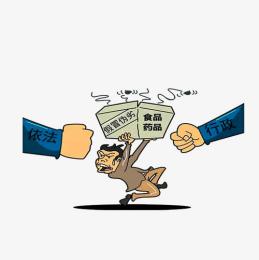 ①法律是规范人们行为的唯一规范②法律能杜绝假冒伪劣商品的出现③法律通过制裁违法犯罪行为来维护人们合法权益④法律为评判自己和他人的行为提供准绳A.①②		B.①③			C.③④			D.②④12.下列生活场景中的做法与“特殊保护”的要求对应一致的有A.①②		B.①③			C.②④			D.③④二、非选择题（64分）【感受关怀  健康成长】13.（8分）观察下列图片，回答问题。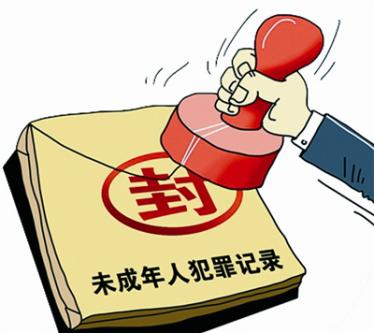 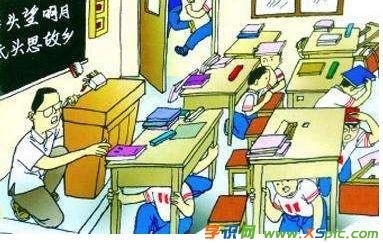 图片一对未成年人犯罪记录封存           图片二某校开展地震逃生演练活动（1）两幅图片分别体现出对未成年人的哪一特殊保护?（2分）图片一：                                                                            图片二：                                                                       （2）结合所学知识谈谈为什么要对未成年人进行特殊保护。（6分）14.（12分）安徽省蚌埠市仁和中学七年级学生宫井豪当选为2019年全国“最美孝心少年”。父亲因患急性白血病不治身亡，家中唯一的顶梁柱倒了。面对只有三岁的弟弟和躺在病床上没有劳动能力的母亲，宫井豪说：“爸爸已经不在了，我要代替爸爸去照顾妈妈，照顾弟弟。”背着弟弟上学，照顾病重母亲，担起家庭重任。小小年纪的他，没有被苦难压倒，坚强地撑起了整个家。宫井豪是我们的好榜样，给予我们青少年成长无穷的力量。（1）请结合所学知识说说榜样具有怎样的力量。（6分）（2）我们青少年如何彰显美德，追求“至善”?（6分）【情境探究  明理践行】15.（12分）以下是敏敏同学生活中的三个情境，请你运用所学知识对其进行探究。情境一：上课时，敏敏看武侠小说被老师当场狠狠地批评，她觉得特别丢脸，情绪十分低落。放学回家后听了她自己喜欢的歌曲，心情逐渐好起来。（1）敏敏控制情绪所运用的方法：                                        。（2分）（2）这样做有助于                                                      。（2分）情境二：敏敏和小新是邻居，每天一起上下学。最近不知是谁谣传说他们在谈恋爱，这让敏敏不知所措，不再与小新一起走了。（1）敏敏应该：                                                        。（2分）（2）理由：                                                            。（2分）情境三：敏敏获得市演讲比赛一等奖，班长想邀请她在班会上分享心得，可敏敏想到昨天刚刚与班长发生争吵，便犹豫不决。（1）敏敏应该：                                                       。（2分）（2）理由是：                                                         。（2分）【学会创造   关心集体】16.（16分）小超同学对青少年时期的发展十分关注，经常通过日记记录自己的所见所闻。让我们摘录几则，共同分享。日记一：2019年7月26日晴2019年7月25日，第34届全国青少年科技创新大赛在澳门大学圆满落幕。举办全国青少年科技创新大赛，为青少年提供了展示成果的平台，提升了青少年的科学思维、创新精神和实践能力。青春的创造是多姿多彩的。（1）青春蕴含着伟大的创造力。青少年应如何开发创造的潜力?（6分）日记二：2019年9月10日晴刚进中学，我们七年级（1）班同学进行讨论制定了班级格言：“进班一刻，七年级（1）班是我的；出班一步，我是七年级（1）班的。”大家心中都充满对美好集体的向往，美好集体的成长有你、有我、有他，有我们共同的努力。（2）为建设美好集体，你打算怎么做?（4分）日记三：2020年4月26日晴新冠肺炎疫情得到有效防控，今天我们七年级复学复课了，真高兴又回到集体生活中。回想上中学以来，担任班级黑板报主编后，征稿、催稿、编辑、版面设计……我忙得不亦乐乎。我要努力承担好班级赋予的职责，认真做事，体验责任感，做有担当的人。（3）请说说承担责任对我们成长的意义。（6分）【尊重规则  遵守法律】17.（16分）最近，某校七年级（6）班组织开展了以“法治时代，与法同行”为主题的探究性学习活动。请你参与其中并完成下列任务。2020年5月28日，十三届全国人大三次会议表决通过了《中华人民共和国民法典》，自2021年1月1日起施行。《中华人民共和国民法典》被称为“社会生活的百科全书”，是新中国第一部以法典命名的法律，在法律体系中居于基础性地位，也是市场经济的基本法。（1）说一说：十三届全国人大三次会议表决通过了《中华人民共和国民法典》，这体现了法律的哪一特征?（2分）此外，法律还有哪些特征?（4分）民法典的编纂与出台是新时代中国特色社会主义法治进程中的重要里程碑，也是全面推进依法治国、加快建设社会主义法治国家，不断提升国家治理体系和治理能力现代化的重大举措。（2）谈一谈：法治的重要意义。（6分）推进法治中国建设是每个人的责任和义务，青少年不仅是法治中国建设的受益者，更应该成为参与者和推动者。（3）做一做：作为国家未来的建设者，青少年应如何助力法治中国建设?（4分）期末综合检测卷参考答案1.C【解析】本题考查正确认识青春期生理变化。处于青春期的我们，往往更加关注自己的外表。面对同桌小丽青春期的烦恼，在追求形体、仪表等外在美的同时，也要提高品德和文化修养，体现青春的内在美。①观点正确；②③观点错误；我们可以通过培养健康的兴趣爱好，放松心情，来解决青春期的生理现象带来的烦恼，④观点正确。所以本题选C。2.B【解析】“青年是整个社会力量中最积极、最有生气的力量”，习近平总书记这是期盼我们要珍惜青春，奋斗青春，追梦前行，不负韶华。所以选项B的观点是正确的，符合题意；选项A的观点是错误的，我们要调适心态，珍惜青春；选项C、D的观点都与习近平总书记讲话的寓意不符。3.D【解析】本题考查“行己有耻”。题干中明明的种种行为是没有做到知耻的表现。这启示我们要有知耻之心，有所为，有所不为；要提高辨别是非善恶的能力，正确选择；违反道德和法律的事情坚决不做；磨砺意志，拒绝不良诱惑，增强自控力。①②③观点都正确。④“一切诱惑”的说法片面和绝对，排除。4.A【解析】“笑一笑，十年少；愁一愁，白了头。”这句话说明情绪关乎身心健康，A符合题意；B、C、D均不符合题意，排除。5.A【解析】“书山有路勤为径，学海无涯苦作舟”体现了诗人刻苦勤学的态度；“人生自古谁无死，留取丹心照汗青”“先天下之忧而忧，后天下之乐而乐”“苟利国家生死以，岂因祸福避趋之”体现的是爱国主义情感。6.D【解析】本题考查获得美好情感的方法。面对青春，每个人会有不同的憧憬，形成不同的理想，规划青春路径，思考自己如何走过青春之路。青春的探索不会停止，①观点体现的是有关青春飞扬的相关知识，观点正确但不符合题意。我们要创造正面的情感体验，如多读有益的书籍，尝试欣赏艺术作品，与同学、成人一起交流，②观点正确；可以帮助他人，假期里多参加社区志愿服务活动，③观点正确；积极参加“防疫有我，爱卫同行”的爱国卫生月公益活动，带给我们愉悦的情感体验，④观点正确。7.C【解析】本题考查个人与集体的关系。“有了大海的宽阔，才有浪花的多姿多彩；也正是因为有了多姿多彩的千万朵浪花，才为大海增添了无穷的魅力。”这句话启示我们个人与集体是相互依存的。②说的是集体对个人的作用，符合题意；③说明集体和个人相互依存，符合题意；④说明集体荣誉需要每个人的努力，符合题意；①说法错误，集体中也可以发挥自己的个性。8.A【解析】本题主要考查学生对美好集体特征的认识。“师生共同商定班规，大家都要遵守，在规则面前没有特权和例外”，说明对于集体事务，每个人都可以提出意见和建议，每个人的意见和建议都应得到尊重和重视，体现了美好的集体是民主的、公正的，①符合题意。“小雨生病在家休息，同学们打电话问候，并为她辅导当天的功课”，说明在集体中大家相互关心、相互帮助、友爱相待，体现了美好集体是充满关怀与友爱的，②符合题意。“在校篮球赛中，队员分工协作，互相配合，团结拼搏，获得冠军”，说明在美好集体中，我们分工协作，优势互补，相互帮助，共同进步，充分发展各自的能力，体现了美好集体是善于合作的，③说法错误。“在学习中，大家热情高涨，相互激励和竞争，你追我赶，共同提高”，说明集体成员之间的和而不同、相互激励和竞争是集体发展的动力，也是集体活力的重要表现，体现了美好集体是充满活力的。故本题选择A。9.C【解析】本题考查正确处理个人利益和集体利益之间的矛盾。当个人利益与集体利益发生冲突时，萌萌应该把集体利益放在个人利益之上，参加志愿者服务活动。C观点正确；A、B观点都是不恰当的做法，错误；D观点错误，坚持集体主义，反对自私，并不是忽视个人的正当利益。所以本题选C。10.C【解析】本题考查法律的特征。陈国强身为省部级高官，违法犯罪依法受到制裁，充分表明我国法律对全体社会成员具有普遍约束力，法律面前人人平等。C正确且符合题意，A、B、D材料未体现。11.C【解析】本题考查法律的作用。漫画严厉打击违法犯罪行为，体现法律的作用。法律为评判自己和他人的行为提供准绳，法律通过制裁违法犯罪行为来维护人们合法权益。③④说法符合题意；①说法错误，规范人们行为的除了法律，还有道德、纪律等；②说法错误，“杜绝假冒伪劣商品的出现”的说法太绝对。12.A【解析】本题考查对未成年人的特殊保护。我国未成年人保护法对未成年人的保护主要有四个方面：家庭保护、学校保护、社会保护、司法保护。社会保护的实施主体包括政府、企事业组织、机关团体以及社会人士；学校保护的实施主体为学校等教育机构；司法保护的实施主体为公检法以及司法行政部门；家庭保护的实施主体为父母或其他监护人。分析可知，①属于家庭保护，②属于学校保护，③属于司法保护，④属于社会保护。13.（1）图片一：司法保护。（1分）图片二：学校保护。（1分）（2）①未成年人身心发育尚不成熟，自我保护能力较弱，辨别是非能力和自我控制能力不强，容易受到不良因素的影响和不法侵害，需要给予特殊的保护。（3分）②未成年人的生存和发展事关人类的未来。保护未成年人的合法权益，是人类文明和社会进步的应有之义。（3分）14.（1）①榜样是一面镜子、一面旗帜。（2分）②好的榜样昭示着做人、做事的基本态度，激发我们对人生道路和人生理想的思考，给予我们自我完善的力量。（2分）③向榜样学习，我们的社会、我们的国家就会变得更加美好。（2分）（2）①从点滴小事做起，积少成多，积善成德。（2分）②善于寻找好的榜样、向榜样学习、汲取榜样的力量。（2分）③养成自我省察的习惯，检视自身的不足，端正自己的行为。（2分）15.情境一：转移注意。（2分）保持积极乐观的心态。（或更好地调节情绪，成为情绪的主人）（2分）情境二：（1）内心坦荡、自然大方，把握好与异性交往的原则和尺度。（2分）（2）与异性交往有助于我们相互学习、取长补短；有利于我们的健康成长。（2分）情境三：（1）答应班长的要求。（2分）（2）正确处理好个人利益与集体利益的关系；坚持集体主义。（2分）16.（1）①学会独立思考，有自己独到的见解。（2分）②培养批判精神，敢于质疑，敢于向权威挑战。（2分）③用自己的智慧和双手去尝试、探索、实践。（2分）（2）①积极参与集体建设，分担集体事务。（1分）②为集体出力，尽己所能，发挥所长。（1分）③维护集体荣誉，不做损害集体的事。（1分）④自觉遵守班规，团结同学，互帮互助。（1分）（3）①承担责任既是个人有所成就的基础，也是集体发展的必要前提。（2分）②在集体中学会承担责任，是自我磨砺的过程，有助于我们学会正确地做事，提高能力，获得他人的认可与尊重，扩大自我成长的空间。（2分）③勇于担责可以为自己赢得信任，可以让自己被赋予更大的责任，从而拥有更多发展的机会。（2分）17.（1）①法律是由国家制定或认可的。（2分）②法律是由国家强制力保证实施的；（2分）法律对全体社会成员具有普遍约束力。（2分）（2）①法治是人们共同的生活愿景，也是国家治理现代化的重要标志。（3分）②法治助推中国梦的实现，是实现政治清明、社会公平、民心稳定、国家长治久安的必由之路。（3分）（3）①树立法治意识，发自内心地认可、崇尚、遵守和服从法律。（1分）②增强法治意识，积极宣传法治精神。（1分）③依法办事，遵守各种法律法规。（1分）④养成尊法学法守法用法的习惯。（1分）序号班级剪影美好集体的特征①师生共同商定班规，大家都要遵守，在规则面前没有特权和例外美好集体是民主的、公正的②小雨生病在家休息，同学们打电话问候，并为她辅导当天的功课美好集体是充满关怀与友爱的③在校篮球赛中，队员分工协作，互相配合，团结拼搏，获得冠军美好集体是充满活力的④在学习中，大家热情高涨，相互激励和竞争，你追我赶，共同提高美好集体是善于合作的①新冠肺炎疫情期间，妈妈对孩子进行科学防疫知识教育，促进孩子健康生活家庭保护②“停课不停学”，学校认真组织线上教学、答疑、作业批改，帮助学生解决实际问题。复学后严防严控，制定了错峰分散就餐制度学校保护③人民法院不公开审理未成年人违法犯罪案件社会保护④省“扫黄打非”办公室查处“作业神助手”学习类APP传播有害信息案司法保护